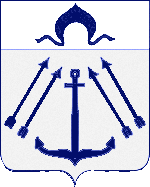 СОВЕТ  ДЕПУТАТОВ ПОСЕЛЕНИЯ  КОКОШКИНО   В ГОРОДЕ МОСКВЕ	________________________________________________________________	проектРЕШЕНИЕ                                                             от                         года №      О назначении публичных слушаний по проекту бюджетапоселения  Кокошкино  на  2017  год   и   порядке   учётапредложений и участия граждан в его обсужденииВ соответствии с законом города Москвы от 06.11.2002 года № 56 «Об организации местного самоуправления в городе Москве», Положением о бюджетном устройстве и бюджетном процессе в  поселении Кокошкино в городе Москве, утвержденным решением Совета депутатов поселения Кокошкино от 24.10.2013 г. № 11/3, Уставом поселения Кокошкино, Совет депутатов поселения Кокошкино решил:1.	Назначить публичные слушания по проекту бюджета поселения Кокошкино в городе Москве на 2017 год на 08.11.2016 г. в 16.00 часов в конференц-зале администрации поселения Кокошкино, расположенного по адресу: г. Москва, д.п. Кокошкино, ул. Ленина, д. 2.2.	Утвердить комиссию для приема предложений по проекту бюджета поселения Кокошкино в городе Москве на 2017 год от граждан и проведения публичных слушаний в составе:Председатель – Атякина О.В. – заместитель главы администрации поселения Кокошкино;Секретарь – Федоренко В.В. – начальник отдела по организационным вопросам и взаимодействию с органами исполнительной власти администрации поселения Кокошкино;Члены комиссии:1)	Гречишных Е.Н.  – главный специалист отдела правового и кадрового обеспечения администрации поселения Кокошкино;2)	Лыгина Т.А.  - главный бухгалтер администрации поселения Кокошкино – начальник отдела бухгалтерского учета и отчетности администрации поселения Кокошкино;3)	Гулоянц А.А. – начальник финансово-экономического отдела администрации поселения Кокошкино;4)	Иванова И.А. - заместитель Председателя Совета депутатов поселения Кокошкино;5)	Высочинская И.А. - депутат по многомандатному избирательному округу № 2.3.	Установить срок приёма предложений с 14.10.2016 г. по 07.11.2016 г. с 8.00 до 17.00 часов (перерыв с 12.00 до 12.45 часов), кроме субботы и воскресения, по адресу: г. Москва, д.п. Кокошкино, ул. Школьная, д. 4а, приёмная администрации поселения Кокошкино.4.	Опубликовать настоящее решение в информационном бюллетене администрации поселения Кокошкино и разместить на официальном сайте администрации поселения Кокошкино в информационно-телекоммуникационной сети «Интернет».5.	Контроль за исполнением настоящего решения возложить на Главу поселения Кокошкино Афонина М.А.Глава поселения Кокошкино	             М.А. Афонин